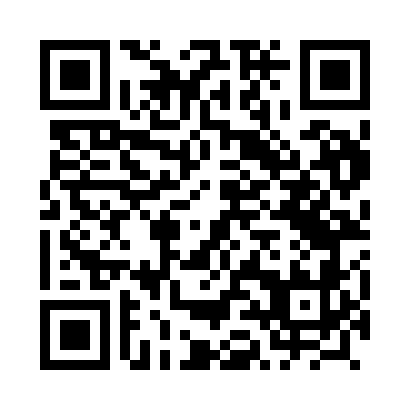 Prayer times for Tawecino, PolandWed 1 May 2024 - Fri 31 May 2024High Latitude Method: Angle Based RulePrayer Calculation Method: Muslim World LeagueAsar Calculation Method: HanafiPrayer times provided by https://www.salahtimes.comDateDayFajrSunriseDhuhrAsrMaghribIsha1Wed2:315:0912:465:578:2410:532Thu2:315:0712:465:588:2510:533Fri2:305:0512:465:598:2710:544Sat2:295:0312:466:008:2910:555Sun2:285:0112:456:018:3110:566Mon2:274:5912:456:028:3310:567Tue2:264:5712:456:038:3510:578Wed2:254:5512:456:058:3710:589Thu2:254:5312:456:068:3810:5910Fri2:244:5112:456:078:4010:5911Sat2:234:4912:456:088:4211:0012Sun2:224:4712:456:098:4411:0113Mon2:224:4612:456:108:4611:0214Tue2:214:4412:456:118:4711:0215Wed2:204:4212:456:128:4911:0316Thu2:204:4012:456:138:5111:0417Fri2:194:3912:456:148:5311:0518Sat2:184:3712:456:158:5411:0519Sun2:184:3612:456:168:5611:0620Mon2:174:3412:456:178:5811:0721Tue2:174:3312:456:188:5911:0822Wed2:164:3112:466:199:0111:0823Thu2:154:3012:466:199:0211:0924Fri2:154:2812:466:209:0411:1025Sat2:154:2712:466:219:0511:1026Sun2:144:2612:466:229:0711:1127Mon2:144:2512:466:239:0811:1228Tue2:134:2312:466:249:1011:1329Wed2:134:2212:466:249:1111:1330Thu2:134:2112:466:259:1211:1431Fri2:124:2012:476:269:1411:14